序号名称参数单价数量总价参考样式品宣490液压切纸机秉承德国一贯简洁设计风格，美观大气，前红外光栅后安全罩多重安全防护。压纸切纸双液压控制驱动，裁切更强劲精准。智能触摸屏，可调刀深浅，一键换刀，智能看得见。最大裁切尺寸：490mm最小裁切尺寸：30mm裁切精度：  0.2mm压纸切纸：脚踏+双液压电源参数：220V/2.2KW机器重量：370kg1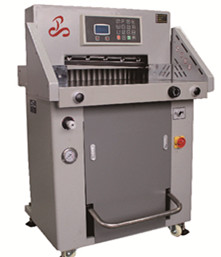 序号名称参数单价数量总价参考样式品宣530胶装机最大制本：400x420mm最小制本：80x60mm最大厚度：53mm速    度：300本/小时电    压：AC220V 50hz马    力：1.1KW机器尺寸：1450x650x1100mm重    量：250Kg1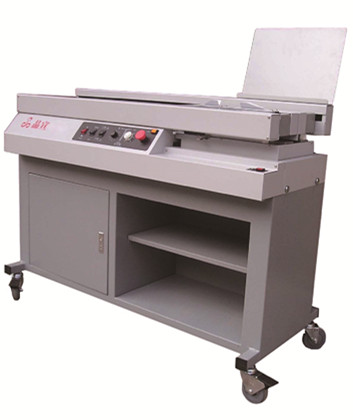 